CDS - WotW Key Vocabulary and Terminology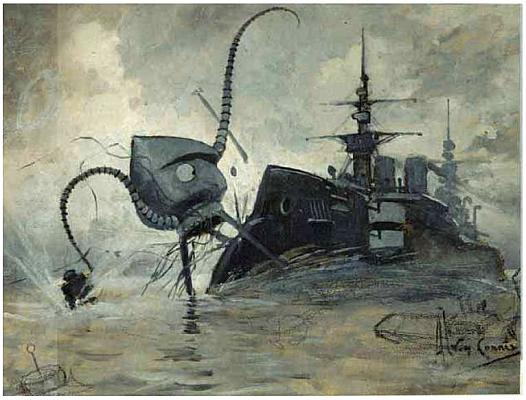 VocabularyTerminologyApatheticArrogantArticulateAstuteChivalrousConceitedDerangedDiscerningDismissiveDispassionateEmpathy/EmpathicFaint-heartedFeeble-mindedHubris (hubristic)IneffectualInfantaliseInhumaneIntimidateJubilantMonotonousPassivePatriarchalPenitentPompousPragmaticProphetQuixoticRationalSuperficialUnconventionalVapidVolatileVulnerableAntagonistChronologyClimaxCyclicalDenouementDialogueDynamic CharacterDystopiaElegy/ElegiacEpiphanyExpositionFalling ActionForeshadowingImperativeJuxtapositionLinear plotMetaphorMotivationPeripeteiaProtagonistRising ActionSimileStatic CharacterSymbolicThemeVictim